        ОБЩИНА ДУЛОВО, ОБЛ.СИЛИСТРА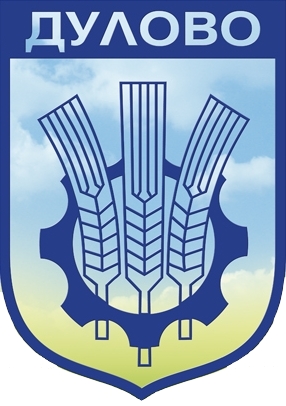 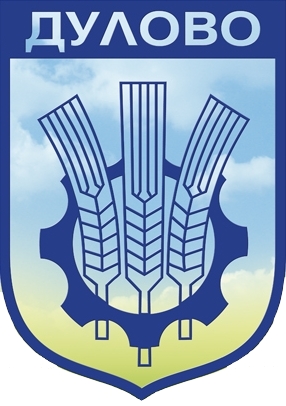               ул. “Васил Левски” № 18 тел.: (0864) 2 31 00 ; Факс:(0864) 2 30 20                                      7650  Дулово e-mail: obshtina@dulovo.bgДООБЩИНСКИ СЪВЕТДУЛОВОДОКЛАДНА ЗАПИСКАОТ ИНЖ. НЕВХИС МУСТАФА- КМЕТ НА ОБЩИНА ДУЛОВООТНОСНО: Даване на съгласие Община Дулово да кандидатства с предложение по Целева програма „Подобряване на материалната база и автопарка за разнос на храна на Домашен социален патронаж“ към Фонд „Социална закрила“ 	Уважаеми господин Председател,Уважаеми госпожи и господа общински съветници,С решение на Управителният съвет на Фонд „Социална закрила“ към Министерството на труда и социалната политика (МТСП) са одобрени процедурите за финансиране през 2024 г. и стартира набирането на проектни предложения.По обявената за кандидатстване Целева програма „Подобряване на материалната база и автопарка за разнос на храна на Домашен социален патронаж“ ще се подпомага социалната дейност на общините. Процедурата позволява реализиране на проект за строително-монтажни работи / ремонтни работи на материалната база. Общият финансов ресурс на програмата е до 2 млн. лв. Допустимите кандидати са общини, които управляват Домашен социален патронаж и изпълняват дейностите по Програмата за храни и основно материално подпомагане 2021 – 2027, съфинансирана от Европейския съюз.Допустимото максимално финансиране на общия бюджет на проект е до 72 000 лв. от Фонд „Социална закрила“ и задължителен собсвен принос на кандидата – най - малко 10 % .Според методиката за оценка на проектните предложения, предложеното по-голямо съфинансиране от кандидата му носи по - голям брой точки.Срокът за кандидатстване е до 29 март 2024 г., като решения за одобряване на подадени проектни предложения се вземат от определена със заповед на председателя на Управителния съвет на ФСЗ Комисия за оценка по целевата програма.Община Дулово подготвя проект за кандидатстване пред Фонда за закупуване на нов неупотребяват лекотоварен автомобил за нуждите на Домашен социален патронаж. Целта на предложението е осигуряване на транспорт, необходим за своевременното и качествено предоставяне на услугите „ Домашен социален патронаж“ и „Топъл обяд“, разширяване на обхвата им, модернизиране на автопарка, и подобряване условията на труд за персонала.Това ще създаде условия и възможност за подобряване и улесняване работата на персонала и предоставяне на по-качествена услуга на потребителите.В съответствие с условията на Програмата при кандидатстване е необходимо представянето на Решение за съгласие относно кандидатстването, осигуряването на собствени финансови средства ( най- малко 10 % от общия бюджет) и заплащане на цялата сума. При доставка на автомобил, кандидатът следва да заплати на доставчика/изпълнителя цялата сума, като частта, представляваща финансиране от ФСЗ, ще бъде възстановена след приемане на извършените дейности.Предвид гореизложеното на основание чл.21, ал.1, т.23 от Закона за местното самоуправление и местната администрация и в съответствие с изискванията на Целава програма към Фонд „Социална закрила“ предлагам, Общински съвет - Дулово да вземе следнитеР Е Ш Е Н И Я :1. Дава съгласие Община Дулово да кандидатства с проектно предложение „Реализиране на проект за строително-монтажни работи / ремонтни работи на материалната база на Домашен социален патронаж ” гр. Дулово по Целева програма „Подобряване на материалната база и автопарка за разнос на храна на Домашен социален патронаж“ към Фонд „Социална закрила”.2. Дава съгласие при одобрение на проектното предложение Община Дулово да осигури собствени финансови средства от общинския бюджет за изпълнението на проекта в размер на 10 % от общата стойност, но не повече от 7800,00 лева. Общата стойност на проекта е в размер на 78 000.00 лв. с включени ДДС.3. На основание чл.60, ал.1 от АПК допуска предварително изпълнение на настоящото решение.Мотиви: Предвид изтичащият срок за кандидатсване до 29.03.2024г. е нужно да се допусне предварително изпълнение на решението, за да се избегне закъснение, от което биха последвали значителни вреди за Община Дулово.	Настоящото решение подлежи на оспорване в 14-дневен срок по реда на АПК пред Административен съд СилистраС уважение, инж. Невхис МустафаКмет на Община ДуловоИзготвил:Йордан Йорданов - юрисконсулт